Lớp dạy: 6A2, 6A5   -   	Ngày soạn  :			   Ngày dạy    :                                       Bài 10 : Cấu tạo miền hút của rễI Mục tiêu :  1.Kiến thức:  + Biết:  nêu được cấu tạo và chức năng miền hút của rễ.  Hiểu:  chỉ ra được đặc điểm cấu tạo và chức năng các bộ phận trong miền hút của rễ có mối quan hệ nhau.  Vận dụng:  chỉ lên tranh nêu được cấu tạo và chức năng các bộ phận.  Kỹ năng:  rèn kỹ năng quan sát, so sánh, phân tích, vẽ hình. Thái độ: giáo dục ý thức bảo vệ cây Chuẩn bị:  Tranh vẽ phóng to Hình 10.1, 10.2 “Cấu tạo miền hút” trang 32 và hình 7.4 “Cấu tạo tế bào thực vật ” trang 24 sgk.     2/   Bảng phụ kẻ sẵn các bộ phận miền hút: Cột c.tạo và chức năng chừa trống. III. Các bước lên lớp           1.Ổn định tổ chức lớp : KTSS  2.Kiểm tra bài cũ :        + Đặc điểm cấu tạo rễ cọc và rễ chùm ? Cho ví dụ ? Kể tên, nêu chức năng các miền của rễ ? Rễ cây có 4 miền; miền trưởng thành, miền sinh trưởng, miền hút, miền chóp rễ. Chức năng: dẩn truyền, sinh trưởng, hút, bảo vệ đầu rễ.        3.Mở bài: Chúng ta đã biết 4 miền của rễ và chức của nó. Miền hút là miền quan trong nhất. Tại sao ? Nó có cấu tạo và chức năng như thế nào để hút được nước và muối khoáng hòa tan ? Hoạt động 1:  Tìm hiểu cấu tạo của miền hút:Mục tiêu:   nêu được cấu tạo các bộ phận chính của miền hút. Hoạt động 2:   Tìm hiểu chức năng của miền hút:Mục tiêu:  hs  kể ra được các chức năng chính của miền hút. : 4/Củng cố: -Yêu cầu học sinh trả lời câu hỏi 1, 2, 3 trang 33 sgk.  -Rễ cây có vai trò quan trọng trong việc hút nước và muối khoáng …vậy chúng ta cần làm gì bảo vệ cây xanh ?5/Hướng dẫn về nhà :    + Các nhóm làm bài tập để chuẩn bị cho bài sau (trang 33)+ Đọc mục “Em có biết” ; + Vẽ Sơ đồ chung Lát cắt ngang qua miền hút rễ+ Làm thí nghiệm tr 34IV.Rút kinh nghiệm: Tuần 5 :Tiết  9Hoạt động của giáo viênHđ của học sinhNội dungTreo Tr.vẽ ph.to hình 10.1 (che phần lông hút); hướng dẫn học sinh cách quan sát  từ ngoài vào trong “ Cấu tạo của miền hút ”. Cho đại diện 1 hs quan sát dưới KHV cấu tạo chung của miền hút. ( 6A) – chỉ trên tranh Hãy nx h.d miền hút sau khi qs ?Hãy dùng các mảnh bìa lên đính lên bảng cấu tạo của miền hút ? (6A) Quan sát  tìm hiểu cấu tạo miền hút theo gv hướng dẩn. Đại diện quan sát cấu tạo chung miền hút dưới KVH và nêu nx. Đdiện lên đính.  I. Cấu tạo của miền hút: Hoạt động của giáo viênHđ của học sinhNội dungTreo Tranh vẽ phóng to hình 10.2 và hình 7.4 (C.tạo tb tv)  Y/c hs thảo luận nhóm trong 5’ 3 câu hỏi đầu trang 33:  +  C.t miền hút gồm mấy phần ? Nêu c.năng từng phần ?  + Vì sao nói mỗi lông hút là 1 t.bào? Nó có t.tại mãi không ?  + Qs H. 10. 2 và H. 7.4 rút ra nx sự giống và khác nhau giữa t.bào t.vật  với tế bào lông hút ? (6A) Hãy dùng các mảnh bìa lên đính lên bảng phần: chức năng của miền hút ? Quan sát  tranh vẽ, đọc thông tin, thảo luận nhóm; đại diện pbiểu, nhóm khác bổ sung. Quan sát, nghe các nhóm khác  bs. Đại diện các nhóm lên gắn các mảnh bìa lên bảng theo yêu cầu của gv. Nhóm khác nhận xét. II. Chức năng của miền hút: Biểu bì Thịt vỏ Mạch rây Mạch gỗ Ruột 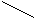 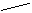 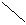 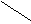 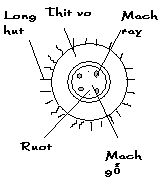 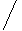 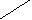 